Spring 2020 
Faculty Artist SeriesFriday, January 17, 2020An Evening of Piano Music With Yoon-Wha Roh7:30 pm Bryan Hall TheatreFriday, January 24Cantiamo! 7:30 pm Bryan Hall TheatreFriday, January 31Equinox 7:30 pm Bryan Hall TheatreTuesday, February 11Jazz Northwest “Collective Excellence”7:30 pm Kimbrough Music HallFriday, February 28The Palouse Trio 7:30 pm Bryan Hall TheatreFriday, March 6Jake Svendsen, piano 7:30 pm Bryan Hall TheatreFriday, April 10 Albert Miller, euphonium with Sarah Miller, trombone and Yoon-Wha Roh, piano 7:30 pm Bryan Hall TheatreFriday, April 17 American Monuments: Works for Flute and Piano by American Composers 7:30 pm Bryan Hall TheatreFaculty Artist Series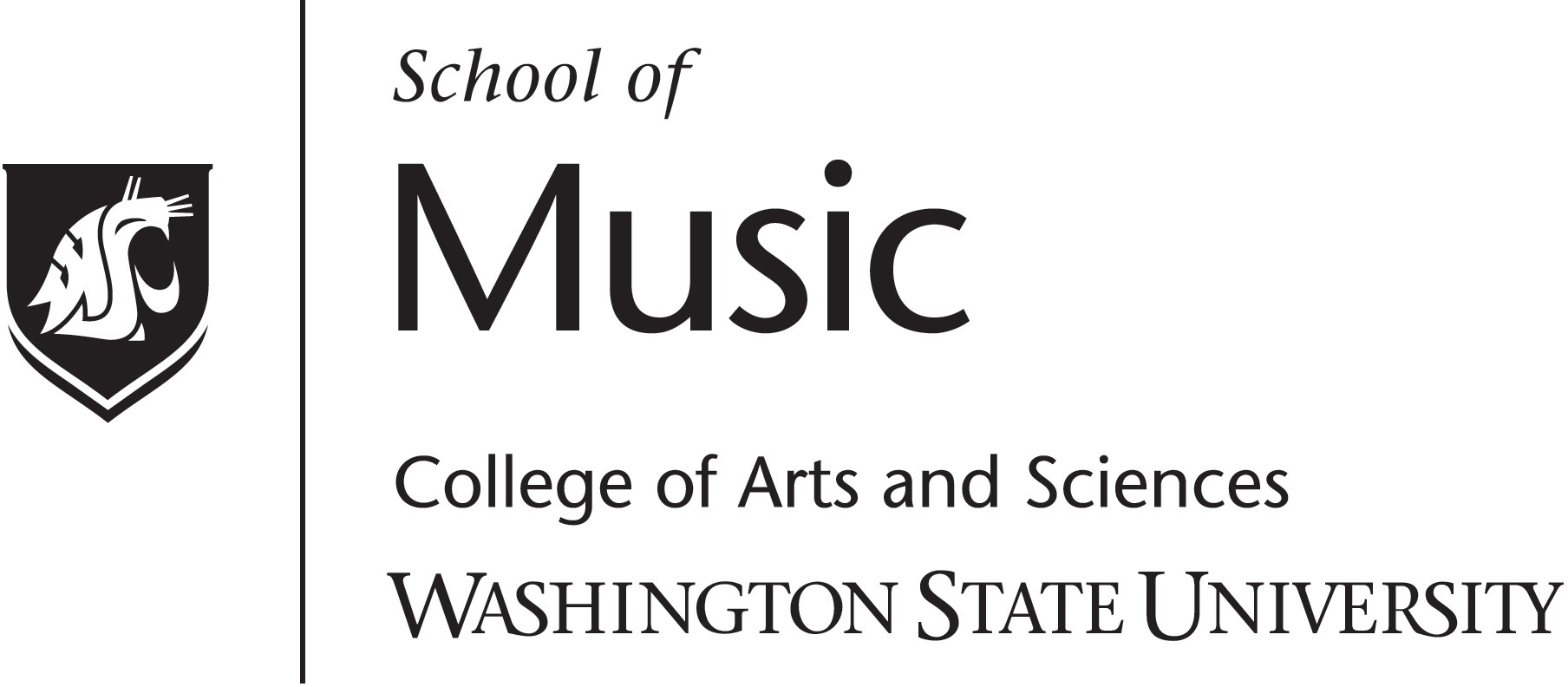 presentsTITLE ITALICS PALATINO 24Performers Italics Palatino, 20Date Italics Palatino 14 , 20197:30 p.m.Venue Italics Palatino 14rulers: 1/4 , 5 1/4, 5 3/4, 10 3/4 top 1/4 bottom 8 1/4Palatino Linotype                music.wsu.edu/faculty-artist-series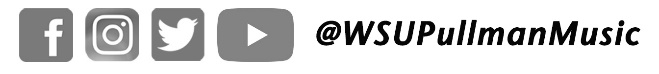 All proceeds from the Faculty Artist Series – admissions and donations – directly fund music student scholarships.Step Out .....rulers: 1/4 , 5 1/4, 5 3/4, 10 3/4 top 1/4 bottom 8 1/4Palatino Linotype 11ProgramIntermissionThe use of recording devices or photographic equipment during the performance is prohibited without permission from the School of Music.Please turn off all cell phones and electronic devices.... and become Engaged in the Arts at WSU!